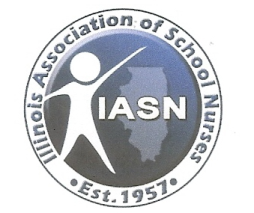 Illinois Association of School Nurses’ Foundation5567 Pepper Dr.  Rockford, IL  61114IASNFoundation.contact@gmail.comLinda Kimel– President			Susan Kruckman –Member-at-largeL. Lynn Rochkes – Vice-President	        	Michelle Maurer  – Member-at-largeJune Oney – Sec./TreasurerIASN FOUNDATION SCHOOL NURSE CERTIFICATION GRANTThe IASN Foundation School Nurse Grant is intended to provide some financial assistance to IASN members obtaining their School Nurse Certification.  The IASN Foundation offers two $800.00 grants annually.  Recipients also receive complimentary admission to the next IASN Annual Conference (approximate value: $150).  Award will be based upon personal needs and individual goals in school nursing.  Applicants must: Be currently enrolled in, or completed within the past academic year, an Illinois School Nurse Certification Program .  Be current members of the Illinois Association of School Nurses Association (IASN).The grant will be given to the individual.  The individual  is responsible for any applicable taxes. To Apply:Complete the application form  (attached)Attach a letter (500 words or less) to the Illinois Association of School Nurses (IASN) regarding your philosophy of school nursing and your aspirations / goals for contributing to the of professional school nursing in Illinois.Have a School Nurse Certification Program faculty member sign the applicationE-mail the application form and letter to:IASNFoundation.contact@gmail.comDEADLINE: Midnight September 1   IASN Foundation School Nurse Certification Grant Application FormLast Name: ___________________________  First Name:_________________________                  Address:__________________________________________________________________Telephone: Home:______________________  Work:_______________________________Personal E-mail:__________________________________   IASN/NASN Membership Number: _________________________College/University Where BSN Obtained:_________________________________________Date of Graduation:_______________________			School Nurse Certification Program: _____________________________________________Date enrolled in/accepted into the Certification Program: _____________________________ Name of District where will serve/served  Internship:_________________________________Date you anticipate being eligible for PEL-CSN Certification:___________________________Current Employer: ___________________________________________________________Employer's Address: _________________________________________________________Current Job Position: _________________________________________________________ Explain any large financial obligations (such as college tuition, medical bills, child support, etc): ____________________________________________________________________________________________________________________________________________________________________________________________________________________________________List your professional activities (committee work, local projects you helped with, IASN Involvement, conferences attended, etc)________________________________________________________________________________________________________________________________________________________________________________________________________________________________________________________________________________________________________________*Attach a letter (500 words or less) to the Illinois Association of School Nurses Foundation (IASN - F) regarding your philosophy of school nursing and aspirations / goals for contributing to the professional school nursing in Illinois.A School Nursing Certification Program faculty member MUST endorse this application.  Program Faculty Member Name:________________________________________________Position: ___________________________________________________________________	                                                         Email:_______________________________				Faculty Signature: __________________________________     Date: __________________I HEREBY CERTIFY THAT THE ABOVE INFORMATION IS COMPLETE AND CORRECT.Applicant’s Signature: ______________________________     Date: ___________________